          Ősi Község Önkormányzata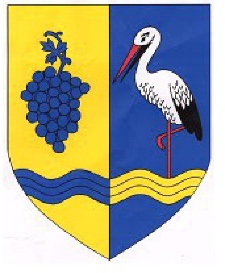 8161 Ősi, Kossuth L. u. 40.OEP Finanszírozott Háziorvosi RendelésRendel: dr. Rónay BarnabásRENDELÉSI IDŐ:  Hétfő:				 	  7,00 –   8,50  Kedd:				     15,10 – 17,00  Szerda:			  		  7,00 –   8,50  Csütörtök: 		     		15,10 – 17,00  Péntek: 			    	     14,00 – 16,00Rendelő telefon:	06-88-496-113dr. Rónay Barnabás háziorvos telefon sürgős esetben: 06-30/381-8393,E-MAIL CÍM: rendeloosi@gmail.comRendszeres gyógyszerek felíratása, kontrollbeutaló kérése: E-MAIL CÍMEN a rendeloosi@gmail.com vagy a rendelő kapuján kihelyezett postaládába leadott írásos igénnyel. (A következő adatokat kell megadni: beteg neve, születési dátuma, TAJ száma, telefonszáma, gyógyszerek pontos felsorolása)Mentők: Mentők: 104, 112ÜGYELETI BETEGELLÁTÁSHétköznap délután 16,00-tól másnap reggel 8,00-ig, valamint hétvégén és ünnepnapokon a központi ügyeleti alapellátás látja el a betegeket!Az ügyeleti alapellátást 2023. szeptember 1-jétől Veszprém vármegyében az Országos Mentőszolgálat látja el.Az egységes ügyeleti telefonszám: 1830Háziorvosi ügyeleti ellátás: sürgős, következő rendelési időig nem halasztható orvosi tevékenységek ellátása céljából hétköznap 16.00-22.00, hétvégén és ünnepnapon 08.00 – 14.00 között: Orvosi Rendelő, 8100 Várpalota, Felsőinkám u. 1.Sürgősségi ügyeleti ellátás: ügyeleti időben hirtelen jelentkező, illetve súlyos egészségügyi problémák esetére hétköznap 22.00 – 08.00 között, hétvégén, ünnepnapon 14.00-08.00 közöttGyermekek ügyeleti ellátása: ügyeleti pontokon azok működési idejében, továbbá a Csolnoky Ferenc Kórházban (földszint, főbejárattól jobbra) működő gyermek ügyeleti ponton, hétköznap 16.00 – 22.00, hétvégén és ünnepnapon 08.00-20.00 óráig. Gyermekbeteg esetében is a telefonszám 1830!                                          További információ az egységes ügyeleti alapellátási rendszerről: https://www.mentok.hu/ugyelet/